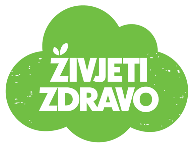 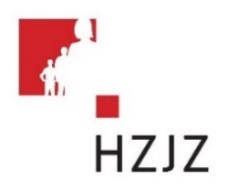 Tjedni jelovnik za prehranu učenika u osnovnim školama od 6.11. – 10.11.2023.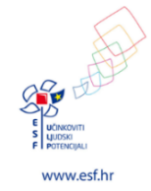 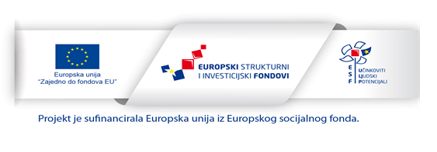 DanMliječni obrokRučakUžinaEnergetska vrijednost (kcal)PONEDJELJAKKrafna, mlijekoBistra juha, tjestenina carbonara,  zelena salata Banana, keksiUTORAKCorn pločica, kakaoKrem juha, bolonjez, kupus salata Jabuka, keksiSRIJEDASendvič, jogurtPovrtna juha, panirani odrezak s mahunamaMandarina ČETVRTAKMliječni namaz, kakaoGrahorice sa suhim mesomPudingPETAKMliječno pecivo, jogurtRiblji štapići s krumpir salatomVoćni jogurt 